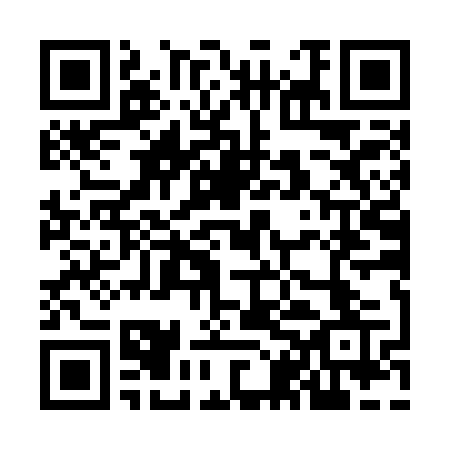 Ramadan times for Corder Crossing, West Virginia, USAMon 11 Mar 2024 - Wed 10 Apr 2024High Latitude Method: Angle Based RulePrayer Calculation Method: Islamic Society of North AmericaAsar Calculation Method: ShafiPrayer times provided by https://www.salahtimes.comDateDayFajrSuhurSunriseDhuhrAsrIftarMaghribIsha11Mon6:246:247:371:304:497:247:248:3712Tue6:226:227:351:304:507:257:258:3813Wed6:216:217:341:294:507:267:268:3914Thu6:196:197:321:294:517:277:278:4015Fri6:176:177:311:294:517:287:288:4116Sat6:166:167:291:294:527:297:298:4217Sun6:146:147:281:284:537:307:308:4318Mon6:126:127:261:284:537:317:318:4419Tue6:116:117:241:284:537:327:328:4620Wed6:096:097:231:274:547:337:338:4721Thu6:076:077:211:274:547:347:348:4822Fri6:066:067:201:274:557:357:358:4923Sat6:046:047:181:274:557:367:368:5024Sun6:026:027:161:264:567:377:378:5125Mon6:016:017:151:264:567:387:388:5226Tue5:595:597:131:264:577:397:398:5327Wed5:575:577:121:254:577:407:408:5428Thu5:565:567:101:254:577:417:418:5529Fri5:545:547:091:254:587:427:428:5630Sat5:525:527:071:244:587:437:438:5831Sun5:505:507:051:244:587:447:448:591Mon5:495:497:041:244:597:457:459:002Tue5:475:477:021:244:597:467:469:013Wed5:455:457:011:234:597:477:479:024Thu5:445:446:591:235:007:477:479:035Fri5:425:426:581:235:007:487:489:046Sat5:405:406:561:225:007:497:499:067Sun5:385:386:551:225:017:507:509:078Mon5:375:376:531:225:017:517:519:089Tue5:355:356:511:225:017:527:529:0910Wed5:335:336:501:215:027:537:539:10